Początek formularzaDół formularzaOgłoszenie nr 86698 - 2017 z dnia 2017-05-23 r. Wrocław: 
OGŁOSZENIE O ZMIANIE OGŁOSZENIA OGŁOSZENIE DOTYCZY:Ogłoszenia o zamówieniu INFORMACJE O ZMIENIANYM OGŁOSZENIUNumer: 513177-N-2017
Data: 22/05/2017SEKCJA I: ZAMAWIAJĄCYWrocławskie Mieszkania Sp. z o.o., Krajowy numer identyfikacyjny 2061050400000, ul. ul. Mikołaja Reja  , 50343   Wrocław, woj. dolnośląskie, państwo Polska, tel. 713 235 700, e-mail zamowienia@wm.wroc.pl, faks 713 235 750. 
Adres strony internetowej (url): www.wm.wroc.pl
Adres profilu nabywcy: 
Adres strony internetowej, pod którym można uzyskać dostęp do narzędzi i urządzeń lub formatów plików, które nie są ogólnie dostępne: SEKCJA II: ZMIANY W OGŁOSZENIU II.1) Tekst, który należy zmienić:Miejsce, w którym znajduje się zmieniany tekst:
Numer sekcji: bez numeru - tekst nad Sekcją I
Punkt: bez numeru
W ogłoszeniu jest: Zamówienie dotyczy projektu lub programu współfinansowanego ze środków Unii Europejskiej . O zamówienie mogą ubiegać się wyłącznie zakłady pracy chronionej oraz wykonawcy, których działalność, lub działalność ich wyodrębnionych organizacyjnie jednostek, które będą realizowały zamówienie, obejmuje społeczną i zawodową integrację osób będących członkami grup społecznie marginalizowanych . Należy podać minimalny procentowy wskaźnik zatrudnienia osób należących do jednej lub więcej kategorii, o których mowa w art. 22 ust. 2 ustawy Pzp, nie mniejszy niż 30%, osób zatrudnionych przez zakłady pracy chronionej lub wykonawców albo ich jednostki (w %). 
W ogłoszeniu powinno być: Zamówienie dotyczy projektu lub programu współfinansowanego ze środków Unii Europejskiej: NIE. O zamówienie mogą ubiegać się wyłącznie zakłady pracy chronionej oraz wykonawcy, których działalność, lub działalność ich wyodrębnionych organizacyjnie jednostek, które będą realizowały zamówienie, obejmuje społeczną i zawodową integrację osób będących członkami grup społecznie marginalizowanych : NIE. Należy podać minimalny procentowy wskaźnik zatrudnienia osób należących do jednej lub więcej kategorii, o których mowa w art. 22 ust. 2 ustawy Pzp, nie mniejszy niż 30%, osób zatrudnionych przez zakłady pracy chronionej lub wykonawców albo ich jednostki (w %) : 0%. 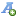 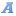 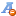 